ÅRSPLAN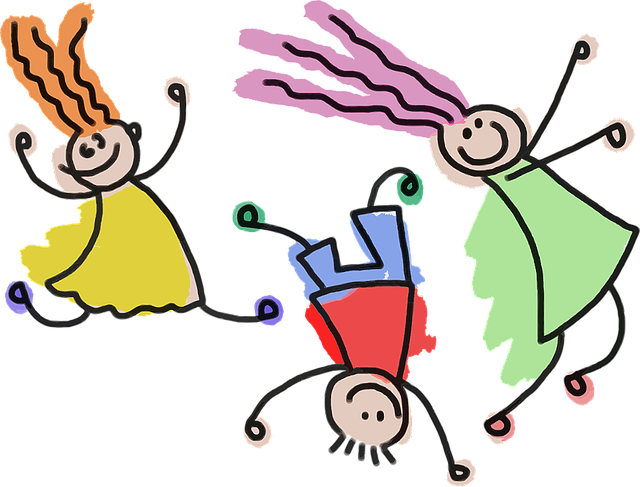 LANGEVÅG BARNEHAGEHausten 2023INNHALDForord1.0 	Innleiing									s. 41.1 	Visjonar, verdiar og hovudmål						s. 42.0 	Barnehagen som pedaogisk virksomhet					s. 52.1 	Pedagogisk dokumentasjon							s. 52.2 	Pedagogisk grunnsyn								s. 63.0 	Barnehagens innhald og oppgåver						s. 73.1 	Barns medverknad								s. 73.2 	Foreldresamarbeid								s. 73.3 	Vennskap, mangfald og inkludering						s. 83.4 	Progresjonsplan for omsorg, leik, læring og danning			s. 93.5 	Autoritative vaksne								s. 133.6 	Sosial kompetanse								s. 133.7 	Språk og kommunikasjon							s. 143.8 	Trafikksikker barnehage							s. 154.0 	Overganger									s. 154.1 	Overgang frå småbarnsavdeling til stor avdeling				s. 154.2 	Overgang frå barnehage til skule						s. 155.0	Fagområda med progresjonsplan						s. 17Godkjent i SU: 01.11.23ForordIfølgje Lov om barnehager skal alle barnehagar utarbeida ein årsplan. Årsplanen skal vise korleis barnehagen vil arbeide for å omsetje rammeplanens formål og innhald. Årsplanen skal gje informasjon om korleis barnehagelova sitt innhald skal føljast opp, dokumenterast og vurderast. Årsplanen skal fastsetjast av barnehagen sitt samarbeidsutval. Årsplanen er utarbeida på grunnlag av:Lov om barnehagerRammeplan for barnehagens innhald og oppgåver (kunnskapsdepartementet)Barnehagens vedtekterÅrsplanens funksjonar ifølgje Lov om barnehager:Det skal vera eit arbeidsverktøy for ansatte.Sikre at barnehagens personale styrer barnehagen i ein bevisst retning. Gjennom årsplanen får føresette eit godt innblikk i barnehagens arbeid, og vil sjå ein klar samanheng mellom dei konkrete aktivitetane og dei overordna måla. Innblikk i barnehagens arbeid gjer føresette ein reel moglegheit til å påverka innhaldet i barnehagen.Eit grunnlag for barnehage myndigheitenes tilsyn i barnehagen.Gjer informasjon om barnehagens pedagogiske arbeid til eigar, politikarar, samarbeidspartnerar og andre interesserte. 1.0 InnleiingLangevåg barnehage SA er ein ikkje kommersiell foreldreeigd barnehage. Langevåg barnehage vert drifta utan anna økonomisk motiv, enn det å ha god kvalitet og sikker drift. Personalet i barnehagen har mange ulike kvalitetar og ressursar og alle bidreg på sin måte. Det er med på å understreka mangfald i eit fellesskap og at barna lærer å forhalda seg til ulike menneske. I rammeplan og lovverk vert det stilt store krav og høge forventningar til personalet i barnehagen.  Gjennom refleksjon, samarbeid og målretta arbeid sikrar me at dette vert varetatt. 1.1 Visjon, verdiar og hovudmål «Langevåg barnehage ein barnehage som blomstrar heile året».Ein visjon fortel noko om kva me ynskjer å oppnå, den skal vera med på å peike ut retninga på arbeidet vårt. Visjonen er ikkje målbar, men byggjer på våre verdiar omsorg, tryggleik og respekt.Figur 1.0 Viser områdene barnehagen arbeider ekstra med for å oppnå visjonen.Visjonen ligg til grunn for vårt hovudmål som er: «Alle barn i Langevåg barnehage skal trivast, oppleva livsglede og blomstre».2.0 Barnehagen som pedagogisk virksomhet2.1 Pedagogisk dokumentasjonPedagogisk dokumentasjon er ein arbeidsmåte for refleksjon, og handlar om å gjere pedagogisk arbeid open for tolking, dialog, diskusjon og innsikt. Pedagogisk dokumentasjon er ein kollegial arbeidsmåte som bidreg til at barnehagen er lærande, og har til hensikt å utfordre og vidareutvikle personalets syn på barn, læring og kunnskap. Me er ein lærande barnehage når me klarer å endre og forbetre oss basert på det me ser og opplever gjennom vår kvardag.Pedagogisk dokumentasjon har nokre faste element: Observasjon, dokumentasjon, deling, refleksjon, tolking og val. Dokumentasjon av barnehagens praksis blir til pedagogisk dokumentasjon når personalet og barna reflekterer og diskuterer. Barns beste skal vera vårt fokus, og pedagogisk dokumentasjon heng saman med barns medverknad. Me skal bruke praksisforteljingar som dokumentasjon som utgangspunkt når me skal reflektere over praksis. Praksisforteljing er ein forteljing som beskriv ulike hendelsar eller situasjonar som har oppstått i barnehagen. Vår arena for dette er personal- og avdelingsmøter, der vi saman kan tolke og analysere praksis for å vidareutvikle oss. Me jobbar med IGP-arbeid (individuell, gruppe, plenum) for å skape ny innsikt og forbetre praksis.2.2 Pedagogisk grunnsyn Pedagogisk grunnsyn er den verkelegheitsoppfatninga, og dei kunnskapar, verdiar og haldningar som ligg til grunn for den pedagogiske verksemda. I ei personalgruppe vil ein aldri vera heilt einig om alt, men i barnehagen er det viktig å finna ei felles plattform. Vårt grunnsyn er at alle barn er unike og barns beste skal stå i fokus. Barnehagen skal bidra til at alle barn får ein god barndom prega av trivsel, vennskap og leik. Ein barnekultur blir forma av dei barna som til ein kvar tid går i barnehagen, og alle speler ei like viktig rolle. Derfor skal me dyrke mangfaldet og setje pris på at det er ulike måtar å tenkje og handle på. Barnehagen skal bidra til at barn får utvikle nysgjerrigheita si. Barn er i startfasen av livet, og nysgjerrigheit er ei drivkraft for å lære nye ting om seg sjølv og omgjevnadane. Barn lærer ofte fort, og har kunnskap om mykje. Me skal bidra til at alle barn får bruke kunnskapen sin, dele tankane sine og vera ein positiv faktor for fellesskapet. Barn skal bli sett og høyrt, og alle skal løftast fram. Dei skal bli tatt på alvor og respektert for den dei er og dei læreprosessane dei er i. 3.0 Barnehagens innhald og oppgåver  3.1 Barns medverknadDet er personalet rundt barna som har ansvar for å sørgje for god struktur og tydelege grenser i barnehagen, samtidig som me skal møta barn med anerkjenning. Ved å fange opp og tolke barns uttrykk, vil me betre forstå og støtte barn uavhengig av kjensler, sinnstemning og dagsform. Målet er at alle barn skal føle seg verdifulle, samtidig skal me ikkje gi barn meir ansvar enn det dei er rusta til å ta. Barn uttrykker seg på mange måtar, ved å vera lyttande og mottakeleg for det barna seier og viser med kroppsspråket sitt, skal me streve etter å vera ein god og støttande samtalepartnar for barnet. Det å vera ein god samtalepartner bidrar til at barnet utvidar sitt perspektiv og får ei oppleving av at dei kan påverke livet i barnehagen. Barns medvirkning er når barnet blir møtt med forståing og respekt, det betyr likevel ikkje at barna får bestemme alt sjølve.3.2 ForeldresamarbeidMe har dagleg kontakt med foreldra, og skal saman sørge for at barnet får gode dagar i barnehagen. Det er viktig å gi barnet ein god start om morgonen, og det må vera eit felles mål å skapa gode leverings og hente rutinar.  Levering og henting skal vera trygg og stabil, og gi rom for utveksling av nødvendige opplysningar. Det vert lagt opp til to foreldresamtalar i året, ein om hausten og ein om våren. Utover dette kan både foreldre og barnehagen innkalle til samtale ved behov. Det er  foreldremøte kvar haust.  Foreldremøtet er ein plattform for dialog om barnehagekvardagen frå personalet, men også foreldre imellom, det er ein plattform for å kome med innspel og få fagleg påfyll. Det vert lagt ut månadsbrev og bilete på kidplan. Her får ein informasjon om kva som har skjedd i barnehagen og komande hendelsar og turar. 3.3 Vennskap, mangfald og inkluderingEit viktig teikn på at barn er trygge i barnehagen, er at dei leiker og utfaldar seg. Leiken skal ha ein sentral plass, og barnehagen skal gi alle barn høve til å leike. I leiken får barna høg kompetanse og stort engasjement, og personalet skal anerkjenne barn sitt behov for å leike. Leik er ein arena for å uttrykkje seg, og for å bearbeide opplevingar og erfaringar.Leiken er også ein del av barnekulturen, der barnetradisjonar blir overført frå eldre til yngre barn. Eit godt leikefellesskap gir grunnlag for  trivsel, venskap, humor, spenning og glede. Leiken skal vera styrt av barna sjølve, men personalet i barnehagen skal leggje til rette for eit fysisk og psykisk miljø som stimulerer og inspirerer til variert leik. Me skal ha eit positivt syn på leiken, og vise respekt for barns kreativitet og leikekultur. Personalet skal gi støtte og hjelp til barn som fell utanfor leikefellesskapet. Det skal leggjast vekt på leikegrupper som alle kan trivast i, og me skal vera tett på barna i leik. Det enkelte barnet skal bli sett og lytta til, slik at me kan fange opp når barn ikkje har det bra i samspel med andre. Leik er den viktigaste læringsarenaen. Leiken er som ei verd der alt er mogeleg, der heile kroppen blir brukt og der barna blir utfordra på nye ord og omgrep. Barna får utforska, testa ut og utvida perspektivet sitt. Dette kan gi ny innsikt og verdifull læring som barna kan overføre til verkelegheita. Me vil gjennom året gi barna ulike opplevingar som kan gi inspirasjon til leik. Barnehagen skal bidra til at alle barn får skape vennskapsrelasjonar saman med andre barn, der det legges til rette for mangfald og inkludering som ein naturleg del av barnehage kvardagen. 3.4 Progresjonsplan for omsorg, leik, læring og danningProgresjon i barnehagen tyder at alle barna skal oppleve læring, framgang og utvikling.  Alle barn skal kunne oppleve progresjon i barnehagens innhald, og barnehagen skal leggje til rette for at barn i alle aldersgrupper får varierte leke-, aktivitets- og læringsmoglegheiter. Personalet skal utvide og byggje vidare på barnas interesser og gi barna varierte erfaringar og opplevingar. Barnehagen skal legge til rette for progresjon gjennom val av pedagogisk innhald, arbeidsmåtar, leker, materialar og utforming av fysisk miljø. Barn skal få utfordringar tilpassa sine erfaringar, interesser, kunnskapar og ferdigheiter. (Kunnskapsdepartementet, 2017)Barnehagen dokumenterer progresjon hos kvart enkelt barn gjennom ulike analyseverktøy. Progresjonsplanen for omsorg, leik, læring og danning er eit verktøy til bruk i planlegging, evaluering og observasjon. Det er eit levende dokument, som skal evaluerast kvart år. Barn utviklar seg i ulikt tempo, og det er viktig at både alder og modning tas i betraktning. Barnehagen har gjennom IGP-metoden (individuell, gruppe og plenum) sørga for at alle ansatte har tatt del i utarbeidinga av progresjonsplanen.Tabellane viser områda omsorg, leik, læring og danning. Her er barna delt inn i to trinn med fokus på progresjon. Me har ikkje satt alder på kvart område då det er noko ulikt kva tid barna kjem seg frå eit trinn til neste trinn. Me har satt inn tiltak i personalet for å sikre at barna oppnår meistring og progresjon innan kvart område.  3.5 Autoritative vaksneAutoritative vaksne viser varme og omsorg samtidig som dei er tydelege. Den varme og grensesetjande vaksne arbeider bevisst med å utvikla gode relasjonar til barnet og viser ein aksepterande haldning. Dei vaksne som har kontroll, men er støttande og forståelsesfulle er dei som vil oppnå mest positiv innverknad på barna. Barna treng omsorg, grenser og å bli sett.  3.6 Sosial kompetanseSosial kompetanse er ein føresetnad for å fungera godt saman med andre. Sosial kompetanse er eit sett av ferdigheiter, kunnskapar og haldningar som vert utvikla gjennom sosialt samspel. Denne kompetansen er sentral for at barnet skal lykkast og trivast, og for at dei skal verdsetjast som venn og likeverdig deltakar i samspel med dei andre barna. Eit barn som samhandlar godt med andre kan tilpassa seg fellesskapet og samtidig hevde sin plass. Forsking viser at barns evne til å utvikle vennskap i stor grad heng saman med den sosiale kompetansen deira.   Det er  fem områder som er viktige i arbeidet med å styrke barns sosiale kompetanse: Sjølvkjensle - er å oppleva eigenverd, kjenna seg akseptert og ha ein positiv haldning til seg sjølve.Empati -  er setje seg inn i andre sine kjensler.Prososial åtferd -  er å følgje regler og beskjeder, dele og hjelpe kvarandre.Sjølvhevding - er å hevde seg sjølv og eigne meiningar på. Det er å  inkludera andre, stå i mot gruppepress, ta initiativ og bli med i leik og samtaler som allereie er i gong.Sjølvkontroll - er å kunne tilpasse seg ulike situasjonar, takle konfliktar, utsetje eigne behov, turtaking og kompromissar.  Sosial kompetanse blir utvikla over tid, og me skal ha respekt for at barna er i ein læreprosess. Sosial kompetanse er ikkje noko ein er født med, og me vaksne må forstå at barn treng å prøve og feile.3.7 Språk og kommunikasjon Barn omgir seg med språk heile tida, og tileignar seg språkleg kompetanse først og fremst ved å bruke det saman med andre. Språket blir dermed utvikla gjennom naturlege situasjonar og gjennom det å vera ein del av fellesskapet. Me skal «bade» barna i språk, og leggje til rette for både formelle og uformelle språkstimulerande aktivitetar. Me skal vera samtalepartnarar, og fremje barn sine evner til å samtale med andre. Barnehagen skal vera bevisst på at kommunikasjon og språk påverkar og blir påverka av alle sider ved barnet si utvikling (Kunnskapsdepartementet 2017, s. 23).3.8 Trafikksikker barnehageLangevåg barnehage er ein trafikksikker barnehage. Det er laga handlingsplan for korleis me oppfører oss på tur utanfor barnehagen. Dette gjeld for turar i nærmiljøet og for turar med buss/taxi. Det er og laga reglar for foreldre og personale i høve parkeringsplassen. Trafikksikring vil bli tatt opp på foreldremøta kvar haust.   4.0 Overgangar 4.1 Overgang frå småbarnsavdeling til stor avdelingRundt 2-3 årsalder skal barn over på stor avdeling. Me har eit ansvar for å gjere denne overgangen god og trygg og vil difor:La barna gå på besøk til den «nye» avdelinga sin. Denne besøksordninga blir tilpassa barnet sitt behov. Eit mål er at barna får delta i leik og måltid og at dei skal bli meir kjende med barn og vaksne.Ha overgangssamtale ved behov.Fellesfrukost kvar dag er med på å sikre at barna vert godt kjende med alle vaksne «på huset». Det same gjeld fellesturar og andre fellesaktivitetar. Eit godt samarbeid på tvers av avdelingane er med på fremje trivsel og tryggleik.4.2 Overgang frå barnehage til skuleBømlo kommune har utarbeida ein plan for overgang barnehage-skule kalla ”Klar for skulestart”. Denne planen skal vera eit verktøy for å sikre best mogleg overgang for kvart enkelt barn, og inneheld tidspunkt for samarbeidsmøte, innhald og kven som har ansvar.Langevåg barnehage vil leggja til rette for eit godt samarbeid med Hillestveit barne –og ungdomskule ved blant anna:Invitera 1.klasse på besøkSkulegruppa vitjar / går på tur med 1.klasseDeltar på skulegudstenestaDelta på overføringsmøter saman med skulen og foreldreFyller ut overgangsskjema saman med foreldreBarna som går siste året i barnehagen deltek på skuleførebuande aktivitetar. Skuleklubben møtes 2 dager i veka. Noko av innhaldet i skuleklubben er å trena på å bli sjølvstendig, bli kjend med  tal og bokstaver,  lese bøker, trafikkopplæring og turar. 5.0 Fagområda med progresjonsplan«Fagområda speglar område som har interesse og eigenverdi for barn i barnehagealder, og skal bidra til å fremje trivsel, allsidig utvikling og helse. Barnehagen skal sjå fagområda i samanheng, og alle fagområda skal vera ein gjennomgåande del av innhaldet i barnehagen» (Kunnskapsdepartementet, 2017 s. 47)Alle barn skal utvikla seg og læra å oppleva framgang. Me skal legga til rette for barns medverknad, og leiken er eit viktig utgangspunkt for arbeid med fagområda. Me skal vekka barnas interesse for fagområda, barnehagen skal skape engasjement og etablera lærande fellesskap. Fagområda skal fremme trivsel, utvikling og helse. Me skal legga til rette for barnas progresjon gjennom våre val av  arbeidsmåtar, leiker, material og utforming av miljø.  Me har sett progresjonsplanen opp i tre nivå med vekt på barnets utvikling og progresjon. Me har også satt opp tiltak for korleis me skal hjelpa barna å oppnå progresjon. «Barnehagen skal vareta foreldra sin rett til medverknad og samarbeide nært og i forståing med foreldra. Samarbeidet mellom heimen og barnehagen skal  alltid ha barns beste som mål. Foreldra og barnehagepersonalet har eit felles ansvar for at barnet skal trivast og utvikle seg» (Kunnskapsdepartementet, 2017 s.29). «Omsorg – er ein føresetnad for at barn skal vera trygge og trivast, og for at dei skal utvikla empati og nestekjærleik. Barnehagen skal gje barna høve til å utvikle tillit til seg sjølve og andre» (Kunnskapsdepartementet, 2017 s. 19).«Omsorg – er ein føresetnad for at barn skal vera trygge og trivast, og for at dei skal utvikla empati og nestekjærleik. Barnehagen skal gje barna høve til å utvikle tillit til seg sjølve og andre» (Kunnskapsdepartementet, 2017 s. 19).«Omsorg – er ein føresetnad for at barn skal vera trygge og trivast, og for at dei skal utvikla empati og nestekjærleik. Barnehagen skal gje barna høve til å utvikle tillit til seg sjølve og andre» (Kunnskapsdepartementet, 2017 s. 19).BarnaBarnaTiltak personalet/ barnehagen Trinn 1kjenne seg trygge og settkjenne tilhøyrsle til barnehagensyner ulike kjenslerutvikla tillit til seg sjølv og andrebyrje å utøve omsorgshandlingarsjå og lytta til den enkelte og møta kvart barn med anerkjenning og respekt.gi barna rom for ro og kvilegode rutinar for tilvenning og overgangarvise omsorg autoritative vaksne er tilgjengeleg som trygg base (ladestasjon).hjelpe barna til å uttrykkje og setje ord på kjenslerTrinn 2knyt vennskapvise omsorg og empati for andreinkludere andre og vise neste kjærleikgjenkjenner eigne og andre sine kjenslersjå og lytta til den enkelte og møta kvart barn med anerkjenning og respekt.gi barna rom for ro og kvilegode rutinar for tilvenning og overgangarvise omsorg autoritative vaksne er tilgjengeleg som trygg base (ladestasjon).hjelpe barna til å uttrykkje og setje ord på kjensler«Leik- skal ha ein sentral plass i barnehagen, og eigenverdien til leiken skal anerkjennast» (Kunnskapsdepartementet, 2017 s.20).«Leik- skal ha ein sentral plass i barnehagen, og eigenverdien til leiken skal anerkjennast» (Kunnskapsdepartementet, 2017 s.20).«Leik- skal ha ein sentral plass i barnehagen, og eigenverdien til leiken skal anerkjennast» (Kunnskapsdepartementet, 2017 s.20).BarnaBarnaTiltak personalet/ barnehagen Trinn 1kroppsleg toddlerleik og parallelleiksanseleiknysgjerrig og vise glede i samspel med andregryande rolleleikkunnskap om leiklegg til rette for rolleleikvera til stades og sjå det enkelte barnetlegge til rette for små leikegrupperbygge vidare på barnas interesserorganisere rom, tid og leikemateriellbidra til felles erfaringar som igjen gir rom for leikhjelp til inkluderinghjelp til å utvikla gode leikeferdigheiterTrinn 2meistrar rolleleik og leikereglarinkludere andre i leikmeistra turtakingregelleikarbli verande i leikenkonfliktløysningkunnskap om leiklegg til rette for rolleleikvera til stades og sjå det enkelte barnetlegge til rette for små leikegrupperbygge vidare på barnas interesserorganisere rom, tid og leikemateriellbidra til felles erfaringar som igjen gir rom for leikhjelp til inkluderinghjelp til å utvikla gode leikeferdigheiterLæring- «i barnehagen skal barna oppleve eit stimulerande miljø som støtter opp om lysten til å leike, utforske, lære og meistre» (Kunnskapsdepartementet, 2017 s. 22).Læring- «i barnehagen skal barna oppleve eit stimulerande miljø som støtter opp om lysten til å leike, utforske, lære og meistre» (Kunnskapsdepartementet, 2017 s. 22).Læring- «i barnehagen skal barna oppleve eit stimulerande miljø som støtter opp om lysten til å leike, utforske, lære og meistre» (Kunnskapsdepartementet, 2017 s. 22).BarnaBarnaTiltak personalet/ barnehagen Trinn 1barnet lærer gjennom observasjon og samspel med andrevise nysgjerrigheit og undrar segutforske ved å bruke sansar og kroppenbidreg til at barnet får tru på seg sjølv og opplever meistringgir barnet varierte utfordringar, opplevingar og erfaringarbidreg til at barnet opplever eit inkluderande fellesskap og at dei lærer av kvarandrelegg til rette for undring, nysgjerrigheit og kreativitetlegg til rette for læring gjennom bruk av kropp og sansarTrinn 2er nysgjerrig ovanfor omgjevnadane og menneska rundt segbarnet viser eit ibuande ynskje om å erfare og lærebidreg til at barnet får tru på seg sjølv og opplever meistringgir barnet varierte utfordringar, opplevingar og erfaringarbidreg til at barnet opplever eit inkluderande fellesskap og at dei lærer av kvarandrelegg til rette for undring, nysgjerrigheit og kreativitetlegg til rette for læring gjennom bruk av kropp og sansarDanning «Barnehagen skal oppmuntra barna til å vera prøvande til og nysgjerrige på omverda og bidra til å leggje grunnlaget for modig, sjølvstendig og ansvarleg deltaking i demokratiske fellesskap» (Kunnskapsdepartementet, 2017 s. 9). Danning «Barnehagen skal oppmuntra barna til å vera prøvande til og nysgjerrige på omverda og bidra til å leggje grunnlaget for modig, sjølvstendig og ansvarleg deltaking i demokratiske fellesskap» (Kunnskapsdepartementet, 2017 s. 9). Danning «Barnehagen skal oppmuntra barna til å vera prøvande til og nysgjerrige på omverda og bidra til å leggje grunnlaget for modig, sjølvstendig og ansvarleg deltaking i demokratiske fellesskap» (Kunnskapsdepartementet, 2017 s. 9). BarnaBarnaTiltak personalet/ barnehagen Trinn 1barnet er ein verdifull del av fellesskapetbarnet blir kjent med og følger barnehagens rutinerøva på å vise respekt og å vera høfleg overfor andre (hei, takk, unnskyld osv)anerkjennande vaksnevera støttandehjelpa barnet til å regulera seg sjølvinvitera barna inn i utforskande samtalartydelege og trygge vaksnehjelpa barnet til å forstå og respektera felles normer og verdiar som er viktige for fellesskapetgi barnet passande utfordringar i forhold til alder og modningTrinn 2positiv sjølvforståing; for å forstå andre må ein først forstå seg sjølveerfara mangfald og ulikskapha god sosial kompetanseventa på turdelaforstå felles verdiar og normeranerkjennande vaksnevera støttandehjelpa barnet til å regulera seg sjølvinvitera barna inn i utforskande samtalartydelege og trygge vaksnehjelpa barnet til å forstå og respektera felles normer og verdiar som er viktige for fellesskapetgi barnet passande utfordringar i forhold til alder og modningKommunikasjon, språk og tekst.«Gjennom arbeidet med fagområdet skal barnehagen bidra til at barna får utforske og utvikle språkforståinga, språkkompetansen og eit mangfald av kommunikasjonsformer» (Kunnskapsdepartementet, 2017 s. 47)Kommunikasjon, språk og tekst.«Gjennom arbeidet med fagområdet skal barnehagen bidra til at barna får utforske og utvikle språkforståinga, språkkompetansen og eit mangfald av kommunikasjonsformer» (Kunnskapsdepartementet, 2017 s. 47)Kommunikasjon, språk og tekst.«Gjennom arbeidet med fagområdet skal barnehagen bidra til at barna får utforske og utvikle språkforståinga, språkkompetansen og eit mangfald av kommunikasjonsformer» (Kunnskapsdepartementet, 2017 s. 47)Barnet Barnet Tiltak Trinn 1Imitere enkle ord/lydarReagerer på namnet sittKan fylgje med på enkle historiarNamngjev enkelte tingHer og no samtaleInvitere til samtalar med barnaOppmuntre til leik med språk gjennom rim, regler og songarStøtte barna i språketInkludere alle barnaTilby variasjon av bøker og spelSetje ord på det barnet ser, opplever og føler.Trinn 2Her og no samtalarByrjar å stille enkle spørsmålkan venta på tur i ein samtalekan følgje beskjed i to leddkan snakke om ting me ikkje serkan fylgje motsetningar som for eksempel gå/stoppforstår ord som farge, størrelse og preposisjonarInvitere til samtalar med barnaOppmuntre til leik med språk gjennom rim, regler og songarStøtte barna i språketInkludere alle barnaTilby variasjon av bøker og spelSetje ord på det barnet ser, opplever og føler.Trinn 3Uttalen skal vera så godt som på plassKan høyra ein historie på 15 minuttFøl beskjedar på 2-3 leddSnakkar i heile setningar på minst 4 ordBruker ord til å fortelje om kjenslerKan fortelje ein historie om noko som har skjeddInvitere til samtalar med barnaOppmuntre til leik med språk gjennom rim, regler og songarStøtte barna i språketInkludere alle barnaTilby variasjon av bøker og spelSetje ord på det barnet ser, opplever og føler.Kropp, rørsle, mat og helse.«Barnehagen skal legge til rette for at alle barn kan oppleve rørsleglede, matglede og matkultur, mentalt og sosial velvære og fysisk og psykisk helse» (Kunnskapsdepartementet, 2017 s. 49)Kropp, rørsle, mat og helse.«Barnehagen skal legge til rette for at alle barn kan oppleve rørsleglede, matglede og matkultur, mentalt og sosial velvære og fysisk og psykisk helse» (Kunnskapsdepartementet, 2017 s. 49)Kropp, rørsle, mat og helse.«Barnehagen skal legge til rette for at alle barn kan oppleve rørsleglede, matglede og matkultur, mentalt og sosial velvære og fysisk og psykisk helse» (Kunnskapsdepartementet, 2017 s. 49)Barnet Barnet Tiltak Trinn 1Krype, rulle, gå, springe, hoppeSansemotorisk leikRutinesituasjonarByrjande forståing av hygiene La barna delta i matlagingLeggje til rette for at måltid og matlaging bidrar til at barna får ein fin oppleving rundt måltidetDen vaksne legg til rette for ordensmannLegge opp til fin og grov motoriske aktiviteter Har fokus på eit fysisk miljø med boltreplassLegg til rette for sjølvstendighetstrening (toalett, handvask, av/påkledning)Trinn 2Sansemotorisk leikSongleikarGå på turMeistre handvaskHar kunnskap om eigen kroppLa barna delta i matlagingLeggje til rette for at måltid og matlaging bidrar til at barna får ein fin oppleving rundt måltidetDen vaksne legg til rette for ordensmannLegge opp til fin og grov motoriske aktiviteter Har fokus på eit fysisk miljø med boltreplassLegg til rette for sjølvstendighetstrening (toalett, handvask, av/påkledning)Trinn 3Meistre god kroppskontrollMeistre toalett og handvaskToppturarSongleikarBevisstheit rundt eigen kroppLa barna delta i matlagingLeggje til rette for at måltid og matlaging bidrar til at barna får ein fin oppleving rundt måltidetDen vaksne legg til rette for ordensmannLegge opp til fin og grov motoriske aktiviteter Har fokus på eit fysisk miljø med boltreplassLegg til rette for sjølvstendighetstrening (toalett, handvask, av/påkledning)Kunst, kultur og kreativitet.«Opplevingar med kunst og kultur i barnehagen kan leggje til rette for tilhøyrsle, deltaking og eige skapande arbeid»  (Kunnskapsdepartementet, 2017 s. 50)Kunst, kultur og kreativitet.«Opplevingar med kunst og kultur i barnehagen kan leggje til rette for tilhøyrsle, deltaking og eige skapande arbeid»  (Kunnskapsdepartementet, 2017 s. 50)Kunst, kultur og kreativitet.«Opplevingar med kunst og kultur i barnehagen kan leggje til rette for tilhøyrsle, deltaking og eige skapande arbeid»  (Kunnskapsdepartementet, 2017 s. 50)Barnet Barnet Tiltak Trinn 1Abstrakt uttrykkUtforske leikeutstyrSansemotoriske aktivitetarKan enkle songar og rim og reglerUtfoldar seg til musikk og songTilby variert utstyr og materialeSynleggjera det som barna har lagaSørge for at barna har tilgang til bøker, utstyr, utkledningsklede, instrument og anna slik at dei kan uttrykkje seg gjennom varierte uttrykksformerMotivere barna til å uttrykkje seg gjennom dans, musikk og leikLeggje til rette for skapargledeLære barna tradisjonsrike songar Trinn 2Konkret uttrykkLeiken har mål og meiningKan fleire songleikarKan pinsettgrepTilby variert utstyr og materialeSynleggjera det som barna har lagaSørge for at barna har tilgang til bøker, utstyr, utkledningsklede, instrument og anna slik at dei kan uttrykkje seg gjennom varierte uttrykksformerMotivere barna til å uttrykkje seg gjennom dans, musikk og leikLeggje til rette for skapargledeLære barna tradisjonsrike songar Trinn 3Detaljert uttrykkLeiken har fleire innslag frå verkelegheitaKlipper etter strekTilby variert utstyr og materialeSynleggjera det som barna har lagaSørge for at barna har tilgang til bøker, utstyr, utkledningsklede, instrument og anna slik at dei kan uttrykkje seg gjennom varierte uttrykksformerMotivere barna til å uttrykkje seg gjennom dans, musikk og leikLeggje til rette for skapargledeLære barna tradisjonsrike songar Natur, miljø og teknologi.«Barnehagen skal bidra til at barna blir glade i naturen og får erfaringar med naturen som fremjar evna til å orientere seg og vera i naturen til ulike årstider» (Kunnskapsdepartementet, 2017 s. 52) Natur, miljø og teknologi.«Barnehagen skal bidra til at barna blir glade i naturen og får erfaringar med naturen som fremjar evna til å orientere seg og vera i naturen til ulike årstider» (Kunnskapsdepartementet, 2017 s. 52) Natur, miljø og teknologi.«Barnehagen skal bidra til at barna blir glade i naturen og får erfaringar med naturen som fremjar evna til å orientere seg og vera i naturen til ulike årstider» (Kunnskapsdepartementet, 2017 s. 52) Barnet Barnet Tiltak Trinn 1Føle, smake, lukte og høyreSansemotorisk leikOppleva glede ved å ferdast ute i naturen til alle årstider og i allslags vær. Gi barna varierte erfaringar knytt til natur og miljøUtforske, synleggjere og eksperimenterer saman med barnaLære barna å bruke naturen til leik og utforskingGi barna kunnskap om dyr, planter og livssyklusen i naturenGi barna opplevingar og innblikk i eksperimentGi barna gode turopplevingarTrinn 2Få gode opplevingar i naturenKan undre segSortere søppelKunnskap om dyr og planter Gi barna varierte erfaringar knytt til natur og miljøUtforske, synleggjere og eksperimenterer saman med barnaLære barna å bruke naturen til leik og utforskingGi barna kunnskap om dyr, planter og livssyklusen i naturenGi barna opplevingar og innblikk i eksperimentGi barna gode turopplevingarTrinn 3Fokus på berekraftig utviklingKunnskap om dyr og planterKan reflektere, finne samanhengar og forklaringarGi barna varierte erfaringar knytt til natur og miljøUtforske, synleggjere og eksperimenterer saman med barnaLære barna å bruke naturen til leik og utforskingGi barna kunnskap om dyr, planter og livssyklusen i naturenGi barna opplevingar og innblikk i eksperimentGi barna gode turopplevingarMengd, rom og form.«Fagområdet handlar om å oppdage, utforske og skapa strukturar og hjelper barna til å forstå samanhengar i naturen, samfunnet og universet» (Kunnskapsdepartementet, 2017 s. 53)Mengd, rom og form.«Fagområdet handlar om å oppdage, utforske og skapa strukturar og hjelper barna til å forstå samanhengar i naturen, samfunnet og universet» (Kunnskapsdepartementet, 2017 s. 53)Mengd, rom og form.«Fagområdet handlar om å oppdage, utforske og skapa strukturar og hjelper barna til å forstå samanhengar i naturen, samfunnet og universet» (Kunnskapsdepartementet, 2017 s. 53)Barnet Barnet Tiltak Trinn 1Bruker kroppen og sansane til å utvikla romforståingBegynnande kunnskap/kjennskap til tal, former og størrelsarTilby barna varierte puslespel og spelPersonalet tilpassar spel, leiker og materiell etter alder og modningPersonalet bruker aktivt matematiske begrep og tel saman med barnaBruker klassifisering og overbegrep Støtte barns nysgjerrigheitStimulerer og støtte barnas problemløysingLa barna få sortere, undersøke og erfareTrinn 2Kan enkle spel og puslespelBegynnande teljeforståingkonstruksjonsleikTilby barna varierte puslespel og spelPersonalet tilpassar spel, leiker og materiell etter alder og modningPersonalet bruker aktivt matematiske begrep og tel saman med barnaBruker klassifisering og overbegrep Støtte barns nysgjerrigheitStimulerer og støtte barnas problemløysingLa barna få sortere, undersøke og erfareTrinn 3bruker meir avanserte spel og puslespelKunnskap om tal/teljingKan undre seg over matematiske samanhengarLøysningsorientertTilby barna varierte puslespel og spelPersonalet tilpassar spel, leiker og materiell etter alder og modningPersonalet bruker aktivt matematiske begrep og tel saman med barnaBruker klassifisering og overbegrep Støtte barns nysgjerrigheitStimulerer og støtte barnas problemløysingLa barna få sortere, undersøke og erfareEtikk, religion og filosofi.«Etikk, religion og filosofi er med på å forme korleis vi oppfattar verda og menneska, og pregar verdiar, normer og haldningar» (Kunnskapsdepartementet, 2017 s. 54)Etikk, religion og filosofi.«Etikk, religion og filosofi er med på å forme korleis vi oppfattar verda og menneska, og pregar verdiar, normer og haldningar» (Kunnskapsdepartementet, 2017 s. 54)Etikk, religion og filosofi.«Etikk, religion og filosofi er med på å forme korleis vi oppfattar verda og menneska, og pregar verdiar, normer og haldningar» (Kunnskapsdepartementet, 2017 s. 54)Barnet Barnet Tiltak Trinn 1Syng for matenKjend med songar knytt til religiøse høgtiderUtvikle interesse for andreNysgjerrig på omverdaPersonalet undrar seg saman med barnaMe har kunnskap om barnas bakgrunn og tilpassar oss denPersonalet gir barna kunnskap og innblikk i religiøse høgtiderPersonalet reflekterer saman med barnaPersonalet fremjar forståing for toleranse og ulikhetReflektere over respekt og mangfald saman med barnaTrinn 2Har kjennskap til kristne tradisjonar og verdiarEr nysgjerrig og undrandePersonalet undrar seg saman med barnaMe har kunnskap om barnas bakgrunn og tilpassar oss denPersonalet gir barna kunnskap og innblikk i religiøse høgtiderPersonalet reflekterer saman med barnaPersonalet fremjar forståing for toleranse og ulikhetReflektere over respekt og mangfald saman med barnaTrinn 3Har forståing for andreToleranse for andreKunnskap om meg og andreViser interesse for og respekt for andre og mangfaldPersonalet undrar seg saman med barnaMe har kunnskap om barnas bakgrunn og tilpassar oss denPersonalet gir barna kunnskap og innblikk i religiøse høgtiderPersonalet reflekterer saman med barnaPersonalet fremjar forståing for toleranse og ulikhetReflektere over respekt og mangfald saman med barnaNærmiljø og samfunn.«Gjennom utforsking, opplevingar og erfaringar skal barnehagen bidra til å gjere barna kjende med sitt eige nærmiljø, samfunn og verda» (Kunnskapsdepartementet, 2017 s. 55)Nærmiljø og samfunn.«Gjennom utforsking, opplevingar og erfaringar skal barnehagen bidra til å gjere barna kjende med sitt eige nærmiljø, samfunn og verda» (Kunnskapsdepartementet, 2017 s. 55)Nærmiljø og samfunn.«Gjennom utforsking, opplevingar og erfaringar skal barnehagen bidra til å gjere barna kjende med sitt eige nærmiljø, samfunn og verda» (Kunnskapsdepartementet, 2017 s. 55)Barnet Barnet Tiltak Trinn 1Oppleva at deira stemme betyr nokoBli kjend med nærmiljøGjere barna kjent i og med nærmiljøetGi barna kjennskap til den samiske kulturenGi barna trafikklæringKunnskap om menneskerettigheteneLa barna få kjenne at dei er viktige for fellesskapetFremje likestilling og motverker diskrimineringGi barna opplevinga av å vera del av eit demokratisk samfunnGi barna erfaringar om at deira val og handlingar kan påverka situasjonen både for dei sjølve og andreTrinn 2Utvikla godt sjølvbileteTurar i nærmiljøSamtale og refleksjon rundt fellesskap og likestillingGjere barna kjent i og med nærmiljøetGi barna kjennskap til den samiske kulturenGi barna trafikklæringKunnskap om menneskerettigheteneLa barna få kjenne at dei er viktige for fellesskapetFremje likestilling og motverker diskrimineringGi barna opplevinga av å vera del av eit demokratisk samfunnGi barna erfaringar om at deira val og handlingar kan påverka situasjonen både for dei sjølve og andreTrinn 3Begynnande kjennskap til menneskerettighetaneBli meir kjend i nærmiljøKunnskap om ulike kulturar og levesettKjennskap til den samiske kulturenGjere barna kjent i og med nærmiljøetGi barna kjennskap til den samiske kulturenGi barna trafikklæringKunnskap om menneskerettigheteneLa barna få kjenne at dei er viktige for fellesskapetFremje likestilling og motverker diskrimineringGi barna opplevinga av å vera del av eit demokratisk samfunnGi barna erfaringar om at deira val og handlingar kan påverka situasjonen både for dei sjølve og andre